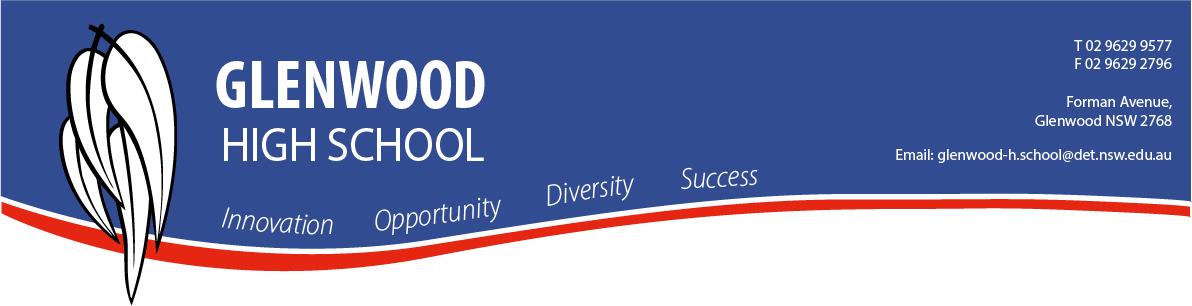 EXCURSION NOTEEXCURSION NOTEEXCURSION NOTEEXCURSION NOTEEXCURSION NOTEEXCURSION NOTEEXCURSION NOTEEXCURSION NOTEEXCURSION NOTEEXCURSION NOTEEXCURSION NOTEEXCURSION NOTEEXCURSION NOTEExcursion:Art ExpressArt ExpressArt ExpressArt ExpressArt ExpressArt ExpressArt ExpressArt ExpressArt ExpressMaximum # of students:Maximum # of students:20Subject / Purpose:Visual  ArtsVisual  ArtsVisual  ArtsVisual  ArtsVisual  ArtsVisual  ArtsVisual  ArtsVisual  ArtsVisual  ArtsGrade:1212Venue:Art Gallery NSWArt Gallery NSWArt Gallery NSWArt Gallery NSWArt Gallery NSWDate:Date:Date:3/3/203/3/203/3/203/3/20Departure time:8.30am8.30am8.30am8.30am8.30amReturn time:Return time:Return time:3.00pm3.00pm3.00pm3.00pmStudents will depart from:Bella Vista StationBella Vista StationBella Vista StationBella Vista StationBella Vista StationStudents will return to:Students will return to:Students will return to:Bella Vista Train stationBella Vista Train stationBella Vista Train stationBella Vista Train stationTravel/transport will be by:TrainTrainTrainTrainTrainTrainTrainTrainTrainTrainTrainTrainDress requirements:Full school uniformFull school uniformFull school uniformFull school uniformFull school uniformFull school uniformFull school uniformFull school uniformFull school uniformFull school uniformFull school uniformFull school uniformCost: NON-refundable$ 7.00 plus train fare (opal card required)$ 7.00 plus train fare (opal card required)$ 7.00 plus train fare (opal card required)$ 7.00 plus train fare (opal card required)$ 7.00 plus train fare (opal card required)Payment due by:Payment due by:Payment due by:21/2/2021/2/2021/2/2021/2/20Supervising teacher/s:A. McDonaldA. McDonaldA. McDonaldA. McDonaldA. McDonaldA. McDonaldA. McDonaldA. McDonaldA. McDonaldA. McDonaldA. McDonaldA. McDonaldDear Parent/Carer,
An excursion has been organised to support the following work being completed at school:Dear Parent/Carer,
An excursion has been organised to support the following work being completed at school:Dear Parent/Carer,
An excursion has been organised to support the following work being completed at school:Dear Parent/Carer,
An excursion has been organised to support the following work being completed at school:Dear Parent/Carer,
An excursion has been organised to support the following work being completed at school:Dear Parent/Carer,
An excursion has been organised to support the following work being completed at school:Dear Parent/Carer,
An excursion has been organised to support the following work being completed at school:Dear Parent/Carer,
An excursion has been organised to support the following work being completed at school:Dear Parent/Carer,
An excursion has been organised to support the following work being completed at school:Dear Parent/Carer,
An excursion has been organised to support the following work being completed at school:Dear Parent/Carer,
An excursion has been organised to support the following work being completed at school:Dear Parent/Carer,
An excursion has been organised to support the following work being completed at school:Dear Parent/Carer,
An excursion has been organised to support the following work being completed at school:Viewing of exemplar HSC artworks from 2019 students to inspire and motivate students in their own artmaking.Viewing of Japan Supernatural exhibition to broaden student knowledge of different art practices.Viewing of exemplar HSC artworks from 2019 students to inspire and motivate students in their own artmaking.Viewing of Japan Supernatural exhibition to broaden student knowledge of different art practices.Viewing of exemplar HSC artworks from 2019 students to inspire and motivate students in their own artmaking.Viewing of Japan Supernatural exhibition to broaden student knowledge of different art practices.Viewing of exemplar HSC artworks from 2019 students to inspire and motivate students in their own artmaking.Viewing of Japan Supernatural exhibition to broaden student knowledge of different art practices.Viewing of exemplar HSC artworks from 2019 students to inspire and motivate students in their own artmaking.Viewing of Japan Supernatural exhibition to broaden student knowledge of different art practices.Viewing of exemplar HSC artworks from 2019 students to inspire and motivate students in their own artmaking.Viewing of Japan Supernatural exhibition to broaden student knowledge of different art practices.Viewing of exemplar HSC artworks from 2019 students to inspire and motivate students in their own artmaking.Viewing of Japan Supernatural exhibition to broaden student knowledge of different art practices.Viewing of exemplar HSC artworks from 2019 students to inspire and motivate students in their own artmaking.Viewing of Japan Supernatural exhibition to broaden student knowledge of different art practices.Viewing of exemplar HSC artworks from 2019 students to inspire and motivate students in their own artmaking.Viewing of Japan Supernatural exhibition to broaden student knowledge of different art practices.Viewing of exemplar HSC artworks from 2019 students to inspire and motivate students in their own artmaking.Viewing of Japan Supernatural exhibition to broaden student knowledge of different art practices.Viewing of exemplar HSC artworks from 2019 students to inspire and motivate students in their own artmaking.Viewing of Japan Supernatural exhibition to broaden student knowledge of different art practices.Viewing of exemplar HSC artworks from 2019 students to inspire and motivate students in their own artmaking.Viewing of Japan Supernatural exhibition to broaden student knowledge of different art practices.Viewing of exemplar HSC artworks from 2019 students to inspire and motivate students in their own artmaking.Viewing of Japan Supernatural exhibition to broaden student knowledge of different art practices.Please note that there may be a maximum number of students who may attend this event (see above).  The signed permission note must be returned to the front office with the correct money.  We are unable to provide students with change.  We strongly encourage your child to attend this activity, as it will be a positive and valuable learning experience. Please note that there may be a maximum number of students who may attend this event (see above).  The signed permission note must be returned to the front office with the correct money.  We are unable to provide students with change.  We strongly encourage your child to attend this activity, as it will be a positive and valuable learning experience. Please note that there may be a maximum number of students who may attend this event (see above).  The signed permission note must be returned to the front office with the correct money.  We are unable to provide students with change.  We strongly encourage your child to attend this activity, as it will be a positive and valuable learning experience. Please note that there may be a maximum number of students who may attend this event (see above).  The signed permission note must be returned to the front office with the correct money.  We are unable to provide students with change.  We strongly encourage your child to attend this activity, as it will be a positive and valuable learning experience. Please note that there may be a maximum number of students who may attend this event (see above).  The signed permission note must be returned to the front office with the correct money.  We are unable to provide students with change.  We strongly encourage your child to attend this activity, as it will be a positive and valuable learning experience. Please note that there may be a maximum number of students who may attend this event (see above).  The signed permission note must be returned to the front office with the correct money.  We are unable to provide students with change.  We strongly encourage your child to attend this activity, as it will be a positive and valuable learning experience. Please note that there may be a maximum number of students who may attend this event (see above).  The signed permission note must be returned to the front office with the correct money.  We are unable to provide students with change.  We strongly encourage your child to attend this activity, as it will be a positive and valuable learning experience. Please note that there may be a maximum number of students who may attend this event (see above).  The signed permission note must be returned to the front office with the correct money.  We are unable to provide students with change.  We strongly encourage your child to attend this activity, as it will be a positive and valuable learning experience. Please note that there may be a maximum number of students who may attend this event (see above).  The signed permission note must be returned to the front office with the correct money.  We are unable to provide students with change.  We strongly encourage your child to attend this activity, as it will be a positive and valuable learning experience. Please note that there may be a maximum number of students who may attend this event (see above).  The signed permission note must be returned to the front office with the correct money.  We are unable to provide students with change.  We strongly encourage your child to attend this activity, as it will be a positive and valuable learning experience. Please note that there may be a maximum number of students who may attend this event (see above).  The signed permission note must be returned to the front office with the correct money.  We are unable to provide students with change.  We strongly encourage your child to attend this activity, as it will be a positive and valuable learning experience. Please note that there may be a maximum number of students who may attend this event (see above).  The signed permission note must be returned to the front office with the correct money.  We are unable to provide students with change.  We strongly encourage your child to attend this activity, as it will be a positive and valuable learning experience. Please note that there may be a maximum number of students who may attend this event (see above).  The signed permission note must be returned to the front office with the correct money.  We are unable to provide students with change.  We strongly encourage your child to attend this activity, as it will be a positive and valuable learning experience. Sonja AndersonPrincipalSonja AndersonPrincipalSonja AndersonPrincipalMrs A McDonaldHead Teacher Mrs A McDonaldHead Teacher Mrs A McDonaldHead Teacher Mrs A McDonaldHead Teacher Mrs A McDonaldHead Teacher Mrs A McDonaldHead Teacher Mrs A McDonaldHead Teacher Mrs A McDonaldHead Teacher Mrs A McDonaldHead Teacher Mrs A McDonaldHead Teacher Date: Date: Date: YEAR 12  EXCURSION TO ART EXPRESS NSW ART GALLERYPERMISSION NOTE / MEDICAL INFORMATIONYEAR 12  EXCURSION TO ART EXPRESS NSW ART GALLERYPERMISSION NOTE / MEDICAL INFORMATIONYEAR 12  EXCURSION TO ART EXPRESS NSW ART GALLERYPERMISSION NOTE / MEDICAL INFORMATIONYEAR 12  EXCURSION TO ART EXPRESS NSW ART GALLERYPERMISSION NOTE / MEDICAL INFORMATIONYEAR 12  EXCURSION TO ART EXPRESS NSW ART GALLERYPERMISSION NOTE / MEDICAL INFORMATIONYEAR 12  EXCURSION TO ART EXPRESS NSW ART GALLERYPERMISSION NOTE / MEDICAL INFORMATIONYEAR 12  EXCURSION TO ART EXPRESS NSW ART GALLERYPERMISSION NOTE / MEDICAL INFORMATIONYEAR 12  EXCURSION TO ART EXPRESS NSW ART GALLERYPERMISSION NOTE / MEDICAL INFORMATIONYEAR 12  EXCURSION TO ART EXPRESS NSW ART GALLERYPERMISSION NOTE / MEDICAL INFORMATIONYEAR 12  EXCURSION TO ART EXPRESS NSW ART GALLERYPERMISSION NOTE / MEDICAL INFORMATIONYEAR 12  EXCURSION TO ART EXPRESS NSW ART GALLERYPERMISSION NOTE / MEDICAL INFORMATIONYEAR 12  EXCURSION TO ART EXPRESS NSW ART GALLERYPERMISSION NOTE / MEDICAL INFORMATIONYEAR 12  EXCURSION TO ART EXPRESS NSW ART GALLERYPERMISSION NOTE / MEDICAL INFORMATIONI do / do not consent to my child I do / do not consent to my child participating in an excursion toparticipating in an excursion toparticipating in an excursion toparticipating in an excursion toparticipating in an excursion toparticipating in an excursion toArt ExpressArt ExpressArt ExpressArt Expressonon3//3203//3203//3203//3203//3203//3203//320I understand and agree to the requirements and arrangements as stated on the excursion note.I understand and agree to the requirements and arrangements as stated on the excursion note.I understand and agree to the requirements and arrangements as stated on the excursion note.I understand and agree to the requirements and arrangements as stated on the excursion note.I understand and agree to the requirements and arrangements as stated on the excursion note.I understand and agree to the requirements and arrangements as stated on the excursion note.I understand and agree to the requirements and arrangements as stated on the excursion note.I understand and agree to the requirements and arrangements as stated on the excursion note.I understand and agree to the requirements and arrangements as stated on the excursion note.I understand and agree to the requirements and arrangements as stated on the excursion note.I understand and agree to the requirements and arrangements as stated on the excursion note.I understand and agree to the requirements and arrangements as stated on the excursion note.I understand and agree to the requirements and arrangements as stated on the excursion note.Special needs, allergies or medical condition/s that the school should be aware of:Special needs, allergies or medical condition/s that the school should be aware of:Special needs, allergies or medical condition/s that the school should be aware of:Special needs, allergies or medical condition/s that the school should be aware of:Special needs, allergies or medical condition/s that the school should be aware of:Special needs, allergies or medical condition/s that the school should be aware of:Special needs, allergies or medical condition/s that the school should be aware of:Special needs, allergies or medical condition/s that the school should be aware of:Special needs, allergies or medical condition/s that the school should be aware of:Special needs, allergies or medical condition/s that the school should be aware of:Special needs, allergies or medical condition/s that the school should be aware of:Special needs, allergies or medical condition/s that the school should be aware of:Special needs, allergies or medical condition/s that the school should be aware of:…………………………………………………………………………………………………………………………………..Has the school been provided with an individual health plan or emergency response plan for this condition?  YES  /  NOI give / do not give permission for my child to receive medical treatment in case of emergency.…………………………………………………………………………………………………………………………………..Has the school been provided with an individual health plan or emergency response plan for this condition?  YES  /  NOI give / do not give permission for my child to receive medical treatment in case of emergency.…………………………………………………………………………………………………………………………………..Has the school been provided with an individual health plan or emergency response plan for this condition?  YES  /  NOI give / do not give permission for my child to receive medical treatment in case of emergency.…………………………………………………………………………………………………………………………………..Has the school been provided with an individual health plan or emergency response plan for this condition?  YES  /  NOI give / do not give permission for my child to receive medical treatment in case of emergency.…………………………………………………………………………………………………………………………………..Has the school been provided with an individual health plan or emergency response plan for this condition?  YES  /  NOI give / do not give permission for my child to receive medical treatment in case of emergency.…………………………………………………………………………………………………………………………………..Has the school been provided with an individual health plan or emergency response plan for this condition?  YES  /  NOI give / do not give permission for my child to receive medical treatment in case of emergency.…………………………………………………………………………………………………………………………………..Has the school been provided with an individual health plan or emergency response plan for this condition?  YES  /  NOI give / do not give permission for my child to receive medical treatment in case of emergency.…………………………………………………………………………………………………………………………………..Has the school been provided with an individual health plan or emergency response plan for this condition?  YES  /  NOI give / do not give permission for my child to receive medical treatment in case of emergency.…………………………………………………………………………………………………………………………………..Has the school been provided with an individual health plan or emergency response plan for this condition?  YES  /  NOI give / do not give permission for my child to receive medical treatment in case of emergency.…………………………………………………………………………………………………………………………………..Has the school been provided with an individual health plan or emergency response plan for this condition?  YES  /  NOI give / do not give permission for my child to receive medical treatment in case of emergency.…………………………………………………………………………………………………………………………………..Has the school been provided with an individual health plan or emergency response plan for this condition?  YES  /  NOI give / do not give permission for my child to receive medical treatment in case of emergency.…………………………………………………………………………………………………………………………………..Has the school been provided with an individual health plan or emergency response plan for this condition?  YES  /  NOI give / do not give permission for my child to receive medical treatment in case of emergency.…………………………………………………………………………………………………………………………………..Has the school been provided with an individual health plan or emergency response plan for this condition?  YES  /  NOI give / do not give permission for my child to receive medical treatment in case of emergency.Medicare No:Medicare No:Medicare No:Medicare No:Medicare No:Expiry Date:Expiry Date:Expiry Date:Card Reference No:Card Reference No:Card Reference No:Card Reference No:Card Reference No:Parent/carer’s signature:  	………………………………………………	Date:  ……………………………………………Parent/carer’s email:  	………………………………………………	Phone number:	 …...……………………...…..Parent/carer’s signature:  	………………………………………………	Date:  ……………………………………………Parent/carer’s email:  	………………………………………………	Phone number:	 …...……………………...…..Payment MethodPayment Method(   ) Cash    (   ) Cheque    (   ) Online paymentOnline payment must be made at least 3 days before payment due dateOnline payment receipt no.:Date: ____ / ____ / ____Online Payment Instructions:- Make a payment on GHS websiteIn the Payments option section, check excursion and enter payment description as:  Year 12 Art Express. Please note the last day for online payments will be 14/2/20 before 6pm.Payments after this date must be by cash/cheque/EFTPOS directly to the front office to ensure your child’s place.Please hand in permission note with online receipt number to the front office.Online Payment Instructions:- Make a payment on GHS websiteIn the Payments option section, check excursion and enter payment description as:  Year 12 Art Express. Please note the last day for online payments will be 14/2/20 before 6pm.Payments after this date must be by cash/cheque/EFTPOS directly to the front office to ensure your child’s place.Please hand in permission note with online receipt number to the front office.